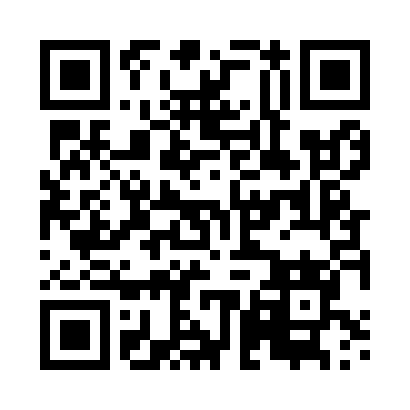 Prayer times for Bierdziez, PolandMon 1 Apr 2024 - Tue 30 Apr 2024High Latitude Method: Angle Based RulePrayer Calculation Method: Muslim World LeagueAsar Calculation Method: HanafiPrayer times provided by https://www.salahtimes.comDateDayFajrSunriseDhuhrAsrMaghribIsha1Mon4:096:0812:375:047:078:582Tue4:066:0512:375:057:099:003Wed4:046:0312:365:067:109:034Thu4:016:0112:365:087:129:055Fri3:585:5912:365:097:149:076Sat3:555:5612:355:107:159:097Sun3:525:5412:355:117:179:128Mon3:495:5212:355:127:199:149Tue3:465:5012:355:137:209:1610Wed3:435:4812:345:157:229:1911Thu3:405:4512:345:167:249:2112Fri3:375:4312:345:177:259:2313Sat3:345:4112:345:187:279:2614Sun3:315:3912:335:197:299:2815Mon3:285:3712:335:207:309:3116Tue3:255:3512:335:217:329:3317Wed3:225:3212:335:237:349:3618Thu3:195:3012:325:247:359:3819Fri3:155:2812:325:257:379:4120Sat3:125:2612:325:267:399:4421Sun3:095:2412:325:277:409:4622Mon3:065:2212:325:287:429:4923Tue3:025:2012:315:297:449:5224Wed2:595:1812:315:307:459:5525Thu2:565:1612:315:317:479:5726Fri2:525:1412:315:327:4910:0027Sat2:495:1212:315:337:5010:0328Sun2:465:1012:315:347:5210:0629Mon2:425:0812:305:357:5410:0930Tue2:395:0612:305:367:5510:12